CONCELLO DE CEDEIRA (A CORUÑA) 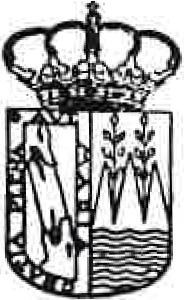 Teléfono: 981 48 00 00 -  Fax:  981 48 25 06  C.I.F.: P-1502200-GCONVOCATORIAMediante o presente escrito convócaselle á Sesión Ordinaria que a Xunta de Goberno Local realizará, na Casa Consistorial , o próximo día vintenove de agosto ás doce cero horas, en primeira convocatoria, e procederase en segunda de acordo co estipulado no artigo 113.1.c) do R.O.F., coa seguinte:ORDE DO DÍAAPROBACIÓN, SI PROCEDE, DA ACTA DE 9.08.16DAR CONTA DA COMUNICACIÓN PREVIA DE OBRA MENOR TRAMITADA3.-   DAR	CONTA	DE	COMUNICACIÓN	PREVIA	DE	INICIO	DE	ACTIVIDADE TRAMITADA4- APROBACIÓN DE FACTURAS5.-DAR CONTA RESOLUCIÓN DE ALCALDÍA NÚM. 417/2016 DE DATA 24.08.16 DE APROBACION DEFINITIVA PADRÓN VAOS E TERRAZAS 2016.6.- DAR CONTA RESOLUCION DE ALCALDIA NÚM. 418/2016 DE DATA 24.08.16 DE APROBACION DEFINITIVA PADRÓN DE LIXO 2016.7.-ASUNTOS VARIOSA partir desta data ten Vde. á súa disposición, na Secretaría desta Corporación, os antecedentes relacionados cos asuntos que figuran na orde do día.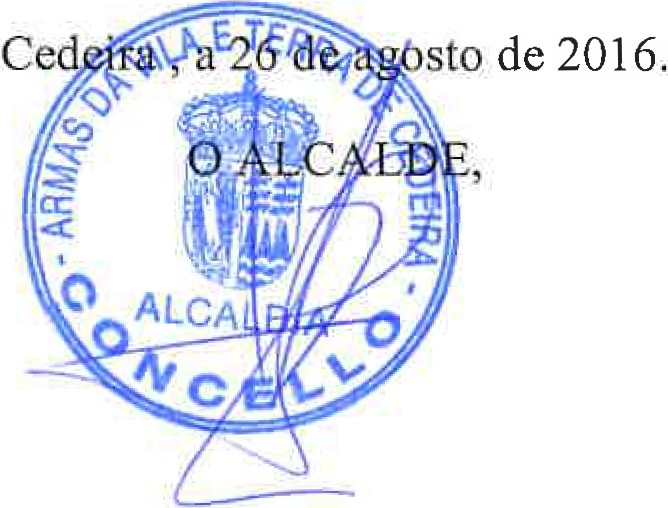 